Tarptautinis Kauno l/d „Linelis“ (koordinatorė direktorė dr. A. Tamušauskaitė) ir partnerių – Kauno raj. Garliavos J. Lukšos gimnazijos (koordinatorė K. Grigaitė – Bliūmienė) bei VDU užsienio kalbų katedros studentų pasiekimas: gautas Europos komisijos organizuotos Briuselio tarptautinės konferencijos "Europos kalbų dienos 2020" CERTIFICATE OF PARTICIPATION Online conference on Education begins with language - a comprehensive approach to the teaching and learning of language už tarptautinį mūsų Etwinning projektą „Tarpkultūrinės komunikacijos įgūdžių tobulinimas ir jų integravimas užsienio kalbų ir kitų dalykų pamokose“ ir projekto filmą. Konferencijoje Briuselyje buvo demonstruojami Europos kalbų konkurse savo šalyse laimėję kokybiškiausi projektai – mūsų projektas buvo išrinktas kaip geriausias atstovauti Lietuvą švietimo projektuose mokant kalvos ir vienintelis atstovavo Lietuvą. Džiugina, kad šis tarptautinis mūsų Etwinning projektas „Tarpkultūrinės komunikacijos įgūdžių tobulinimas ir jų integravimas užsienio kalbų ir kitų dalykų pamokose“ „įtraukia“ į kalbų, meno bei kultūros mokymąsi daugiau kaip 100 narių iš visos Lietuvos bei Europos darželių, mokyklų, gimnazijų, progimnazijų bei VDU universiteto studentų ir per metus pelnė 2 kokybės ženklelius.Dėkojame savo projekto partneriams, VDU užsienio kalbų katedrai,  Kauno pedagogų kvalifikacijos centrui bei Kauno rajono švietimo centrui už bendradarbiavimą ir kviečiame naujus narius jungtis prie mūsų projekto skatinant tarpkultūrinį bendravimą bei bendradarbiavimą. Pateikiame foto iš 2020-09-28 konferencijos Briuselyje ir mūsų projekto filmo dalies, demonstruotos per tarptautinė konferenciją „Europos kalbų dienos-2020“. 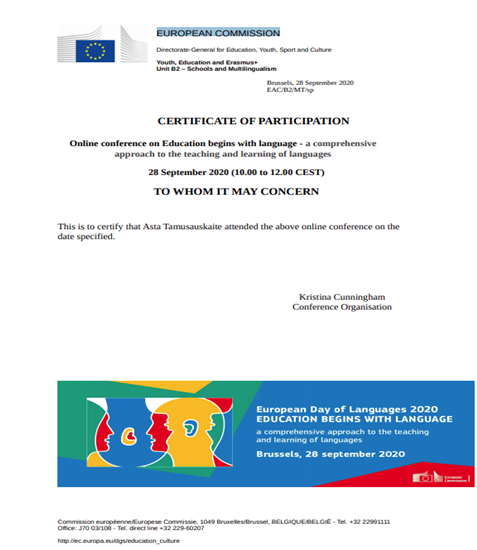 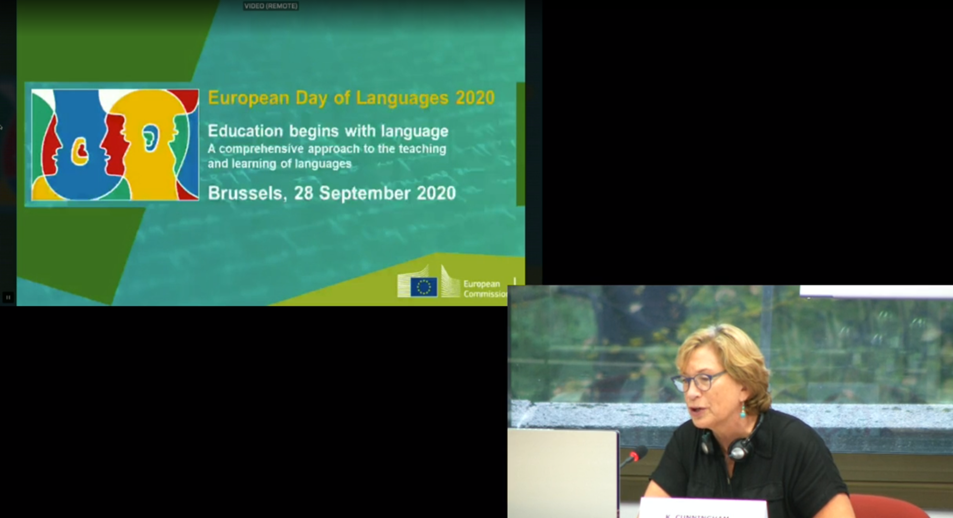 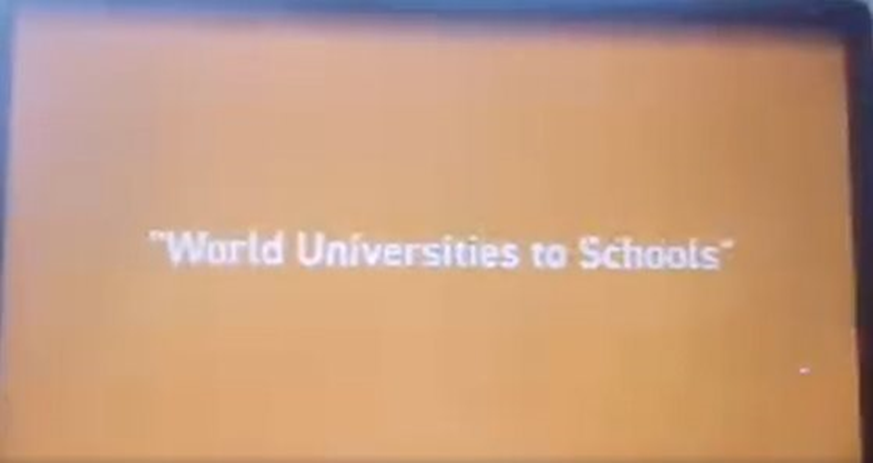 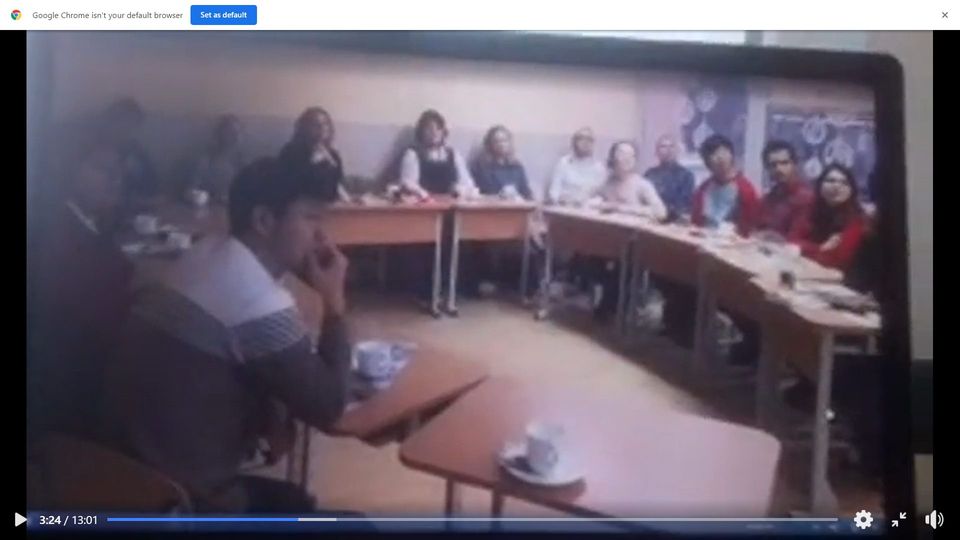 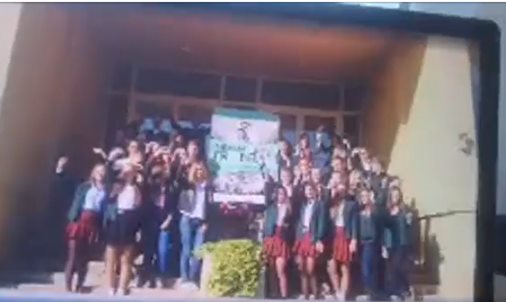 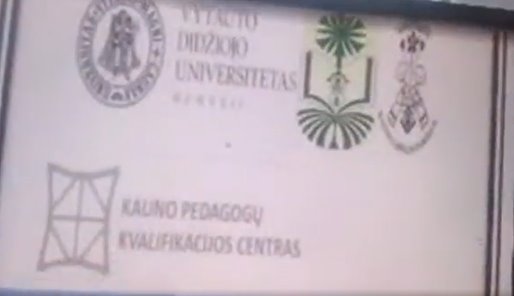 